Upper Midwest Flute Association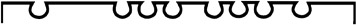 Rising Stars Festival at UMFA Flute Fest (March 25, 2017)Plymouth Congregational Church,1900 Nicollet Ave S, Minneapolis, MN 55403The Rising Stars Festival provides an opportunity for students of all ages and levels to perform solos and small ensemble pieces in a friendly and non-competitive environment with a professional accompanist. Students will receive a certificate and constructive comments from a professional flutist.  Participation in the Flute Fest, including the Rising Stars Festival, is free for UMFA members.  Students must be UMFA members to participate.  For more information about the Flute Festival and the benefits of being an UMFA member, please visit our website at http://www.umfaflutes.org/.Please print clearly.Student InformationStudent Name _______________________________________Grade _________ School ______________________________________________Private Teacher  ______________________________________Band Director ________________________________________Contact InformationParent(s)’ Name(s) (if under 18)____________________________________________________________________________Street Address ______________________________________________________________City _____________________________________   State ___________   Zip ____________Email Address ___________________________________________________Home Phone ____________________________________________________   Cell Phone ______________________________________________________Availability:Please indicate whether you would prefer the morning or afternoon session. Check both if you have no preference. Your preference is NOT guaranteed, though we will make every effort to accommodate all performers. Rehearsals will begin 1 hour prior to the performance. You and your teacher will be notified of your assigned rehearsal time by March 10th, 2017. Students should plan to remain for the duration of the performance.Morning (10:15 am rehearsals, 11:15 am performance) _____Afternoon (2:15 pm rehearsals, 3:15 pm performance)  _____	Repertoire and Performers:Your piece should be no longer than seven minutes and may be accompanied or unaccompanied. All works must be performed with all parts present. You may bring your own pianist or use the staff pianist. No changes can be made to your program after the application deadline. If you would like to set up an extra rehearsal with the pianist (at your own expense) besides the one immediately before your performance, please contact the Rising Stars coordinator for the pianist’s contact information. UMFA will cover the pianist’s fee for the rehearsal and performance at Flute Fest.Piece(s) to be performed:  ________________________________________________________________________________________Composer(s) of piece (please include birth/death dates):       ________________________________________________________________________________________Do you need to use the staff pianist?  Yes / No (circle)If yes, please ensure that you email a scanned copy of your piano part to the Rising Stars coordinator by the deadline or include a copy with your mailed application.If bringing your own accompanist, give their name: ____________________________________________If performing with an ensemble, list the names and instruments of the other ensemble members: ____________________________________________________________________________________________________________________________________________________________________________________Guests: Family members of student flutists can attend Flute Fest events for free.Student will bring _______(number) family members (free).Media Waiver:I/my ensemble consent to the use of any photos or videos taken at the event for the UMFA website, newsletter, or other promotional materials.  (If ensemble, add extra lines for signatures.)Participant Signature _________________________________________ Date_________Parent/Guardian Signature (if under 18) _________________________ Date ________UMFA Membership All solo performers must be members of UMFA.*Membership year runs from Sept 1 to Aug 31.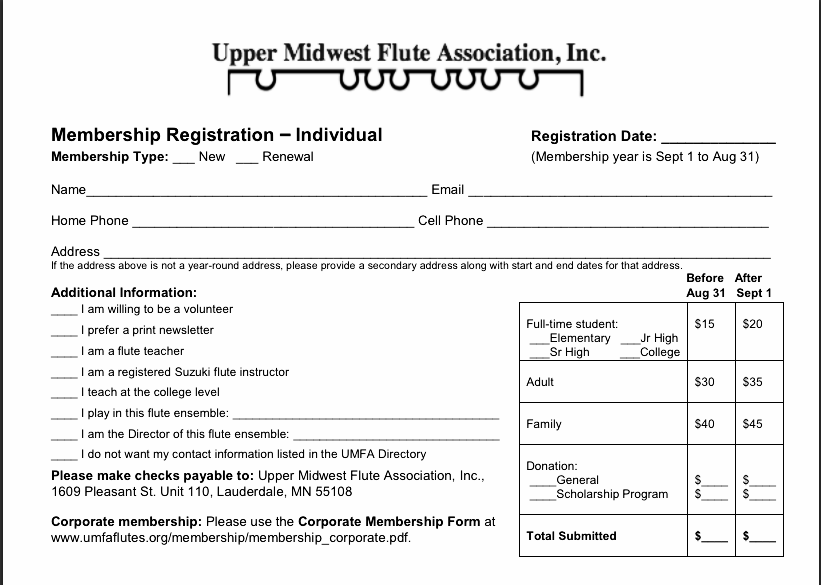 Deadline: Applications and piano scores must be emailed (preferred) or postmarked to the Rising Stars coordinator by March 1, 2017. If mailing the form, please also email coordinator with your repertoire choice and a scanned copy of the piano part by March 1.Rising Stars Coordinator: Vanamali Medina, umfa.parlor.concerts@gmail.com; 6134 Penn Ave S, Minneapolis, MN 55419Are you a current member of UMFA?*Yes / No(circle)If yes, what is your member number? __________If no, please join online at www.umfaflutes.org/ and include your member number on the registration form or submit the attached membership form and payment with your registration.